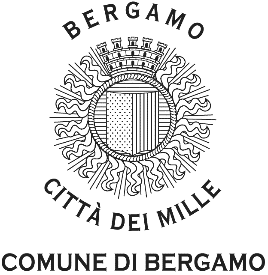 DIREZIONE GARE, APPALTI E CONTRATTI DI OPERE, SERVIZI E FORNITUREELABORATI PROGETTUALI

Elenco allegati. Attenzione i file saranno disponibili per il download fino al 24/07/2020* in caso di link non funzionanti copiare e incollare gli url nel browserNome fileDimLinkCOMPUTO METRICO ESTIMATIVO.pdf1010KBhttp://webmail2.comune.bergamo.it/BigMailAttachments/BigMailAttachments.nsf/tuttopercodice/5A267E1C4CF45B63C1258573002D5451/$FILE/COMPUTO%20METRICO%20ESTIMATIVO.pdf

(3a668645a57f74de53caaad1adbc43c49bcedc70c380151326a7e2aee3cac379)Copertina CME_MS parchi 2019.pdf8MBhttp://webmail2.comune.bergamo.it/BigMailAttachments/BigMailAttachments.nsf/tuttopercodice/5A267E1C4CF45B63C1258573002D5451/$FILE/Copertina%20CME_MS%20parchi%202019.pdf

(d6c7e1e2a9c04806ec51285b8034d4654cf03c9321479daeb5472c7300c00fe9)Copertina EP_MS parchi 2019.pdf8MBhttp://webmail2.comune.bergamo.it/BigMailAttachments/BigMailAttachments.nsf/tuttopercodice/5A267E1C4CF45B63C1258573002D5451/$FILE/Copertina%20EP_MS%20parchi%202019.pdf

(8e372cb669de9b9e879a3ee0ff298fa50c9b24b0dfa681f7a956e5eb711955f0)Copertina Fascicolo opera _MS parchi 2019.pdf931KBhttp://webmail2.comune.bergamo.it/BigMailAttachments/BigMailAttachments.nsf/tuttopercodice/5A267E1C4CF45B63C1258573002D5451/$FILE/Copertina%20Fascicolo%20opera%20_MS%20parchi%202019.pdf

(df7901c8323eff8260ff1a41bb8b95e8a19c9ccbdff1c8b3b4a91d77e04f86d0)Copertina PM_MS parchi 2019.pdf932KBhttp://webmail2.comune.bergamo.it/BigMailAttachments/BigMailAttachments.nsf/tuttopercodice/5A267E1C4CF45B63C1258573002D5451/$FILE/Copertina%20PM_MS%20parchi%202019.pdf

(d71cb98d16f1ebecb09ab8880521ec184661727d869a4f827c693730a388f1d1)Cronoprogramma_def.pdf26KBhttp://webmail2.comune.bergamo.it/BigMailAttachments/BigMailAttachments.nsf/tuttopercodice/5A267E1C4CF45B63C1258573002D5451/$FILE/Cronoprogramma_def.pdf

(c5ebd2d83231da0683a9e9d139368a2b1e427bded06914084ca78ed9708714b7)CSA_MS parchi 2019 REV..pdf3MBhttp://webmail2.comune.bergamo.it/BigMailAttachments/BigMailAttachments.nsf/tuttopercodice/5A267E1C4CF45B63C1258573002D5451/$FILE/CSA_MS%20parchi%202019%20REV..pdf

(bb39408a38258119494441295540c490a70e91e0d991a354e86c8ec32a9f0952)CSA_MS parchi 2019.pdf8MBhttp://webmail2.comune.bergamo.it/BigMailAttachments/BigMailAttachments.nsf/tuttopercodice/5A267E1C4CF45B63C1258573002D5451/$FILE/CSA_MS%20parchi%202019.pdf

(c7488e96ee0cbf0bacccd8743d1e86c68bfb375fc5a02de6ba7d120910b3016b)Elenco prezzi_senza NP.pdf435KBhttp://webmail2.comune.bergamo.it/BigMailAttachments/BigMailAttachments.nsf/tuttopercodice/5A267E1C4CF45B63C1258573002D5451/$FILE/Elenco%20prezzi_senza%20NP.pdf

(a3710a868b53962057d4a44013a0af49eefabafc77d851c44458c1c945c7d71d)Fascicolo dell'opera.pdf2MBhttp://webmail2.comune.bergamo.it/BigMailAttachments/BigMailAttachments.nsf/tuttopercodice/5A267E1C4CF45B63C1258573002D5451/$FILE/Fascicolo%20dell'opera.pdf

(6e1dffeff4eb49c89d47ff421b0676d5eb00abbfdfe99b820b1634e797d89305)Lista Categoria di lavori_MS parchi 2019.pdf8MBhttp://webmail2.comune.bergamo.it/BigMailAttachments/BigMailAttachments.nsf/tuttopercodice/5A267E1C4CF45B63C1258573002D5451/$FILE/Lista%20Categoria%20di%20lavori_MS%20parchi%202019.pdf

(9652505f46d9b7166510d2e93fcf639d56e985aac6f9f4796dde3b4a426faec0)PIANO DI MANUTENZIONE PARCHI 2019.pdf3MBhttp://webmail2.comune.bergamo.it/BigMailAttachments/BigMailAttachments.nsf/tuttopercodice/5A267E1C4CF45B63C1258573002D5451/$FILE/PIANO%20DI%20MANUTENZIONE%20PARCHI%202019.pdf

(4f855ca5e5104ee5d876a796bfc1f76a3ed247c601676546cf2d26fe58588728)Piano di Sicurezza e Coordinamento.pdf345KBhttp://webmail2.comune.bergamo.it/BigMailAttachments/BigMailAttachments.nsf/tuttopercodice/5A267E1C4CF45B63C1258573002D5451/$FILE/Piano%20di%20Sicurezza%20e%20Coordinamento.pdf

(f50aab4a9df6e61036ee3233ca786943a54145b1eb64d3e23e205060b18a7ed3)Quadro incidenza manodopera.pdf2MBhttp://webmail2.comune.bergamo.it/BigMailAttachments/BigMailAttachments.nsf/tuttopercodice/5A267E1C4CF45B63C1258573002D5451/$FILE/Quadro%20incidenza%20manodopera.pdf

(9cb2af82e14063f9347994b687c785cc1b3608ba123591ac45197f021a2d2515)Relazione tecnica_MS parchi 2019.pdf8MBhttp://webmail2.comune.bergamo.it/BigMailAttachments/BigMailAttachments.nsf/tuttopercodice/5A267E1C4CF45B63C1258573002D5451/$FILE/Relazione%20tecnica_MS%20parchi%202019.pdf

(6036883f117e312bbbd0a504388546b13407923ce3d224ee7f5d8cb0610e67a6)Schede Attrezzature.pdf325KBhttp://webmail2.comune.bergamo.it/BigMailAttachments/BigMailAttachments.nsf/tuttopercodice/5A267E1C4CF45B63C1258573002D5451/$FILE/Schede%20Attrezzature.pdf

(71a8008c030ae18f8fd98583068d99d3664554abc2ea9c06ec0597ef4f439f27)Schema di contratto_MS parchi 2019.pdf806KBhttp://webmail2.comune.bergamo.it/BigMailAttachments/BigMailAttachments.nsf/tuttopercodice/5A267E1C4CF45B63C1258573002D5451/$FILE/Schema%20di%20contratto_MS%20parchi%202019.pdf

(c21afd0d0619a54af3a48cd31f297cd8acbaf9f97efe1844d503c3801cd64898)TAV 1 ESTRATTI AFG PGT.pdf13MBhttp://webmail2.comune.bergamo.it/BigMailAttachments/BigMailAttachments.nsf/tuttopercodice/5A267E1C4CF45B63C1258573002D5451/$FILE/TAV%201%20ESTRATTI%20AFG%20PGT.pdf

(422a2277353b3a34dad9c78f263fcb3e9665a372083fc6bcfd4d6ede747c3f80)TAV 2 MAZZINI SDF.pdf7MBhttp://webmail2.comune.bergamo.it/BigMailAttachments/BigMailAttachments.nsf/tuttopercodice/5A267E1C4CF45B63C1258573002D5451/$FILE/TAV%202%20MAZZINI%20SDF.pdf

(265e6c7773c5ab9d3125e32c3b42f43e5c52a283651935f9cab4679dc7af5dcb)TAV 3 MAZZINI COMPARAZIONE.pdf5MBhttp://webmail2.comune.bergamo.it/BigMailAttachments/BigMailAttachments.nsf/tuttopercodice/5A267E1C4CF45B63C1258573002D5451/$FILE/TAV%203%20MAZZINI%20COMPARAZIONE.pdf

(c32d6e31398d7e9b5b8f195782e8d539f19d089637995fb8478a1634c25454c8)TAV 4 MAZZINI PRO.pdf599KBhttp://webmail2.comune.bergamo.it/BigMailAttachments/BigMailAttachments.nsf/tuttopercodice/5A267E1C4CF45B63C1258573002D5451/$FILE/TAV%204%20MAZZINI%20PRO.pdf

(f2f7cd895522949201baa92d2c8fe93a5b649351744fdcb14d3891d1079d1ba8)TAV 5 TRENTO SDF.pdf5MBhttp://webmail2.comune.bergamo.it/BigMailAttachments/BigMailAttachments.nsf/tuttopercodice/5A267E1C4CF45B63C1258573002D5451/$FILE/TAV%205%20TRENTO%20SDF.pdf

(4d1024320d4705ac399f4fce93761d1da3cfef75c57eef0d799216977e7a5823)TAV 6 TRENTO COMPARAZIONE.pdf3MBhttp://webmail2.comune.bergamo.it/BigMailAttachments/BigMailAttachments.nsf/tuttopercodice/5A267E1C4CF45B63C1258573002D5451/$FILE/TAV%206%20TRENTO%20COMPARAZIONE.pdf

(154f7658229d3b16a5c079668938f97b2725274e132714a880572772f8dda646)TAV 7 TRENTO PROGETTO.pdf3MBhttp://webmail2.comune.bergamo.it/BigMailAttachments/BigMailAttachments.nsf/tuttopercodice/5A267E1C4CF45B63C1258573002D5451/$FILE/TAV%207%20TRENTO%20PROGETTO.pdf

(3fcd0144c3cfa84eb23a7953f1bd217b6d48005c82f8bc8fd3f81d3891736609)TAV 8 ON BRIGHENTI SDF.pdf8MBhttp://webmail2.comune.bergamo.it/BigMailAttachments/BigMailAttachments.nsf/tuttopercodice/5A267E1C4CF45B63C1258573002D5451/$FILE/TAV%208%20ON%20BRIGHENTI%20SDF.pdf

(3b23a5f4ee6d22a0b3972148c5a9ff01639f96d2e52dc22375285c7c479e4438)TAV 9 ON BRIGHENTI COMPARAZIONE.pdf6MBhttp://webmail2.comune.bergamo.it/BigMailAttachments/BigMailAttachments.nsf/tuttopercodice/5A267E1C4CF45B63C1258573002D5451/$FILE/TAV%209%20ON%20BRIGHENTI%20COMPARAZIONE.pdf

(49f16bde49af28f26b0e90dad1a8eb9cbbf06dff09779baf6d342771b9acae08)TAV 10 ON BRIGHENTI PROGETTO.pdf3MBhttp://webmail2.comune.bergamo.it/BigMailAttachments/BigMailAttachments.nsf/tuttopercodice/5A267E1C4CF45B63C1258573002D5451/$FILE/TAV%2010%20ON%20BRIGHENTI%20PROGETTO.pdf

(bade64eae869a77141878a1d3b51ebb8423e7f5cf59cf8603307cd5c97766260)TAV 11 PARCO TRUCCA.pdf17MBhttp://webmail2.comune.bergamo.it/BigMailAttachments/BigMailAttachments.nsf/tuttopercodice/5A267E1C4CF45B63C1258573002D5451/$FILE/TAV%2011%20PARCO%20TRUCCA.pdf

(242221653fbed5caa3851492563bd35ede0c469f088da48adf530476225515fb)TAV 12 PAUL HARRIS SDF.pdf7MBhttp://webmail2.comune.bergamo.it/BigMailAttachments/BigMailAttachments.nsf/tuttopercodice/5A267E1C4CF45B63C1258573002D5451/$FILE/TAV%2012%20PAUL%20HARRIS%20SDF.pdf

(d9a66bbbbc9589ba062fe1f76cce7219d369fe5190c7e06d44313956fd8bfaf6)TAV 13 PAUL HARRIS COMPARAZIONE.pdf3MBhttp://webmail2.comune.bergamo.it/BigMailAttachments/BigMailAttachments.nsf/tuttopercodice/5A267E1C4CF45B63C1258573002D5451/$FILE/TAV%2013%20PAUL%20HARRIS%20COMPARAZIONE.pdf

(b406a8a7e1834502bd46783398b5827f27e67eec567bda1215ae7e2111d2b72d)TAV 14 PAUL HARRIS PROGETTO.pdf2MBhttp://webmail2.comune.bergamo.it/BigMailAttachments/BigMailAttachments.nsf/tuttopercodice/5A267E1C4CF45B63C1258573002D5451/$FILE/TAV%2014%20PAUL%20HARRIS%20PROGETTO.pdf

(62fdba479d67aa200e7175cdffe6b36fb45328b10e58b76ad5963f20baebe89b)TAV 15 AZZANELLA SDF.pdf5MBhttp://webmail2.comune.bergamo.it/BigMailAttachments/BigMailAttachments.nsf/tuttopercodice/5A267E1C4CF45B63C1258573002D5451/$FILE/TAV%2015%20AZZANELLA%20SDF.pdf

(3caa4233bc64c709ff814099ba0eb720c65f0f873a9a8fd7b1d31ef6af9ebf47)TAV 16 AZZANELLA COMPARAZIONE.pdf697KBhttp://webmail2.comune.bergamo.it/BigMailAttachments/BigMailAttachments.nsf/tuttopercodice/5A267E1C4CF45B63C1258573002D5451/$FILE/TAV%2016%20AZZANELLA%20COMPARAZIONE.pdf

(9e4988d341085e75fc6e69bef56511ef4c82d79a270971e3cec9b93c32839c3d)TAV 17 AZZANELLA PROGETTO.pdf517KBhttp://webmail2.comune.bergamo.it/BigMailAttachments/BigMailAttachments.nsf/tuttopercodice/5A267E1C4CF45B63C1258573002D5451/$FILE/TAV%2017%20AZZANELLA%20PROGETTO.pdf

(51c141d0b1a5235e4ff3539954a32794ceefe722ff8e5e0a9e72f37d0c4b578b)TAV 18 FRAGOLE SDF.pdf8MBhttp://webmail2.comune.bergamo.it/BigMailAttachments/BigMailAttachments.nsf/tuttopercodice/5A267E1C4CF45B63C1258573002D5451/$FILE/TAV%2018%20FRAGOLE%20SDF.pdf

(e4ddb1f6aa9c8b21abdf9dbaf0756e7996b8cc4f19f7635fb23ce12e17027a66)TAV 19 FRAGOLE COMPARAZIONE.pdf2MBhttp://webmail2.comune.bergamo.it/BigMailAttachments/BigMailAttachments.nsf/tuttopercodice/5A267E1C4CF45B63C1258573002D5451/$FILE/TAV%2019%20FRAGOLE%20COMPARAZIONE.pdf

(68a971ea725c2482372a2bbe5796a908d6cb2abc70a7b7d0cebc6e96fe058cf7)TAV 20 FRAGOLE PROGETTO.pdf2MBhttp://webmail2.comune.bergamo.it/BigMailAttachments/BigMailAttachments.nsf/tuttopercodice/5A267E1C4CF45B63C1258573002D5451/$FILE/TAV%2020%20FRAGOLE%20PROGETTO.pdf

(6b85c6491d9b4f7f2ca75d0e7cc10680ca0629c6c5d09ced68539470a8011c12)TAV B 1 MAZZINI SICUREZZA.pdf984KBhttp://webmail2.comune.bergamo.it/BigMailAttachments/BigMailAttachments.nsf/tuttopercodice/5A267E1C4CF45B63C1258573002D5451/$FILE/TAV%20B%201%20MAZZINI%20SICUREZZA.pdf

(8094a64b77065b38efda52b60c08a8c6387fc9aefc3bbc2c67ed065d5b984324)TAV B 2 TRENTO SICUREZZA.pdf801KBhttp://webmail2.comune.bergamo.it/BigMailAttachments/BigMailAttachments.nsf/tuttopercodice/5A267E1C4CF45B63C1258573002D5451/$FILE/TAV%20B%202%20TRENTO%20SICUREZZA.pdf

(424384cfe4d2aae47a238e88637f182c75d3885d82b9f68d56937aead54563af)TAV B 3 ON BRIGHENTI SICUREZZA.pdf2MBhttp://webmail2.comune.bergamo.it/BigMailAttachments/BigMailAttachments.nsf/tuttopercodice/5A267E1C4CF45B63C1258573002D5451/$FILE/TAV%20B%203%20ON%20BRIGHENTI%20SICUREZZA.pdf

(299a2958f32916af31b7dd05db04938318b69f0cc594120d9f2739325e70a9ae)TAV B 4 TRUCCA SICUREZZA.pdf6KBhttp://webmail2.comune.bergamo.it/BigMailAttachments/BigMailAttachments.nsf/tuttopercodice/5A267E1C4CF45B63C1258573002D5451/$FILE/TAV%20B%204%20TRUCCA%20SICUREZZA.pdf

(a54b4cdd1d3f38cc2023c2aca6f2359d44896dce0ad54c66c6191fcbb8a483be)TAV B 5 PAUL HARRIS SICUREZZA.pdf3MBhttp://webmail2.comune.bergamo.it/BigMailAttachments/BigMailAttachments.nsf/tuttopercodice/5A267E1C4CF45B63C1258573002D5451/$FILE/TAV%20B%205%20PAUL%20HARRIS%20SICUREZZA.pdf

(c35e51f70736273578a0f569f1bb5b019f0ee74d46b827cb7a311b7255894698)TAV B 7 FRAGOLE SICUREZZA.pdf3MBhttp://webmail2.comune.bergamo.it/BigMailAttachments/BigMailAttachments.nsf/tuttopercodice/5A267E1C4CF45B63C1258573002D5451/$FILE/TAV%20B%207%20FRAGOLE%20SICUREZZA.pdf

(365196802c7c7cd4bac55a385dd366fd6c2ae01e61900ee0cc2f7ae48ebdefd3)TAV B6 AZZANELLA SICUREZZA.pdf2MBhttp://webmail2.comune.bergamo.it/BigMailAttachments/BigMailAttachments.nsf/tuttopercodice/5A267E1C4CF45B63C1258573002D5451/$FILE/TAV%20B6%20AZZANELLA%20SICUREZZA.pdf

(2c89f76db90efb5ac3ebe9cd2f640829ddb8c383fede5be9a673227786b67850)NP  1C.22.450.0120 Fornitura e posa in opera di cancello carrale con pannello grigliato.pdf21KBhttp://webmail2.comune.bergamo.it/BigMailAttachments/BigMailAttachments.nsf/tuttopercodice/5A267E1C4CF45B63C1258573002D5451/$FILE/NP%20%201C.22.450.0120%20Fornitura%20e%20posa%20in%20opera%20di%20cancello%20carrale%20con%20pannello%20grigliato.pdf

(e817db3dc6ffddc5478b955754dd417094e884002f6705066fbf64f67c21fce4)NP  1U.06.100.0180 Fornitura e posa in opera di camminamento in plastica riciclata.pdf20KBhttp://webmail2.comune.bergamo.it/BigMailAttachments/BigMailAttachments.nsf/tuttopercodice/5A267E1C4CF45B63C1258573002D5451/$FILE/NP%20%201U.06.100.0180%20Fornitura%20e%20posa%20in%20opera%20di%20camminamento%20in%20plastica%20riciclata.pdf

(7908ba7a9ba45fa7c113fef0dc37472fff1df6c49dbbe467ddc2b3768531c834)NP  1U.06.400.0600 Fornitura e posa in opera di pergola bioclimatica.pdf20KBhttp://webmail2.comune.bergamo.it/BigMailAttachments/BigMailAttachments.nsf/tuttopercodice/5A267E1C4CF45B63C1258573002D5451/$FILE/NP%20%201U.06.400.0600%20Fornitura%20e%20posa%20in%20opera%20di%20pergola%20bioclimatica.pdf

(0ed0e5258b8b87e9fef3d748ba8b1dd218974829558ed55c49ebb193f1873d92)NP  1U.06.600.0040 rimozione staccionata in legno.pdf20KBhttp://webmail2.comune.bergamo.it/BigMailAttachments/BigMailAttachments.nsf/tuttopercodice/5A267E1C4CF45B63C1258573002D5451/$FILE/NP%20%201U.06.600.0040%20rimozione%20staccionata%20in%20legno.pdf

(3babdf103cfe20b688191b2b6ace0081c7e13a6f8fab2c8e3045f2fa943a9e6e)NP 1C.22.040.0060 Solo posa in opera di ferro lavorato giÃ  fornito di qualsiasi tipo di profilato.pdf20KBhttp://webmail2.comune.bergamo.it/BigMailAttachments/BigMailAttachments.nsf/tuttopercodice/5A267E1C4CF45B63C1258573002D5451/$FILE/NP%201C.22.040.0060%20Solo%20posa%20in%20opera%20di%20ferro%20lavorato%20giÃ %20fornito%20di%20qualsiasi%20tipo%20di%20profilato.pdf

(3d4eabc3269dbaf2853f1677eef899ce9230cd4c8dd5f98dfa7d7903761d2bb5)NP 1C.22.450.0130 Fornitura e posa in opera di cancello carrale con pannello normale.pdf20KBhttp://webmail2.comune.bergamo.it/BigMailAttachments/BigMailAttachments.nsf/tuttopercodice/5A267E1C4CF45B63C1258573002D5451/$FILE/NP%201C.22.450.0130%20Fornitura%20e%20posa%20in%20opera%20di%20cancello%20carrale%20con%20pannello%20normale.pdf

(550099c7590976504c0af078e67eb6ec845349fa8a90c6b6e15240e1fa14041b)NP 1U.06.100.0151 Fornitura e posa in opera di calcestruzzo drenante carrabile.pdf37KBhttp://webmail2.comune.bergamo.it/BigMailAttachments/BigMailAttachments.nsf/tuttopercodice/5A267E1C4CF45B63C1258573002D5451/$FILE/NP%201U.06.100.0151%20Fornitura%20e%20posa%20in%20opera%20di%20calcestruzzo%20drenante%20carrabile.pdf

(90b7b40a10cdc10508ce6a598ec438ae129f1efbb4cacdd84887ea5abcaae2c8)NP 1U.06.100.0161 calcestre stabilizzato.pdf39KBhttp://webmail2.comune.bergamo.it/BigMailAttachments/BigMailAttachments.nsf/tuttopercodice/5A267E1C4CF45B63C1258573002D5451/$FILE/NP%201U.06.100.0161%20calcestre%20stabilizzato.pdf

(8ed11a232605bd087ae5aa19ceb36b4517321787d88c896fe8d0a9c1451f04ce)NP 1U.06.100.0162 calcestre stabilizzato con inerte.pdf39KBhttp://webmail2.comune.bergamo.it/BigMailAttachments/BigMailAttachments.nsf/tuttopercodice/5A267E1C4CF45B63C1258573002D5451/$FILE/NP%201U.06.100.0162%20calcestre%20stabilizzato%20con%20inerte.pdf

(11ee22540b0e3448076052e3d70d1538f0ae74c5c7c37d29eceaacb4c2c1a8c5)NP 1U.06.100.0170 Fornitura e posa in opera di camminamento in plastica riciclata 100x100.pdf20KBhttp://webmail2.comune.bergamo.it/BigMailAttachments/BigMailAttachments.nsf/tuttopercodice/5A267E1C4CF45B63C1258573002D5451/$FILE/NP%201U.06.100.0170%20Fornitura%20e%20posa%20in%20opera%20di%20camminamento%20in%20plastica%20riciclata%20100x100.pdf

(67e8df2137e401945b5464a7d6fe2ba150fa806467dd6a2f54176374ad9e96cf)NP 1U.06.380.0160 Fornitura e posa in opera di panchina in plastica riciclata al 100%.pdf21KBhttp://webmail2.comune.bergamo.it/BigMailAttachments/BigMailAttachments.nsf/tuttopercodice/5A267E1C4CF45B63C1258573002D5451/$FILE/NP%201U.06.380.0160%20Fornitura%20e%20posa%20in%20opera%20di%20panchina%20in%20plastica%20riciclata%20al%20100%.pdf

(ee66c24600ef776afc8063e4664793d520705966d125ba5b2dae35f74bdb8eb4)NP 1U.06.380.0170 Fornitura e posa in opera di tavolo panca in plastica riciclata.pdf21KBhttp://webmail2.comune.bergamo.it/BigMailAttachments/BigMailAttachments.nsf/tuttopercodice/5A267E1C4CF45B63C1258573002D5451/$FILE/NP%201U.06.380.0170%20Fornitura%20e%20posa%20in%20opera%20di%20tavolo%20panca%20in%20plastica%20riciclata.pdf

(ddabf667c3de3d8a62f8a6d533bb0dea448a3aea8dba602e240bd84495f15549)NP 1U.06.380.0180 Fornitura e posa in opera di tavolo panca  diversamente abili in plastica riciclata.pdf21KBhttp://webmail2.comune.bergamo.it/BigMailAttachments/BigMailAttachments.nsf/tuttopercodice/5A267E1C4CF45B63C1258573002D5451/$FILE/NP%201U.06.380.0180%20Fornitura%20e%20posa%20in%20opera%20di%20tavolo%20panca%20%20diversamente%20abili%20in%20plastica%20riciclata.pdf

(46d9831b0604344b7d6ba9950926ef01ae0a5a1495b12ca3273a76e77876957f)NP 1U.06.380.0190Solo posa panchina con basamento fornito dalla D.L..pdf20KBhttp://webmail2.comune.bergamo.it/BigMailAttachments/BigMailAttachments.nsf/tuttopercodice/5A267E1C4CF45B63C1258573002D5451/$FILE/NP%201U.06.380.0190Solo%20posa%20panchina%20con%20basamento%20fornito%20dalla%20D.L..pdf

(d095231c5deab79c7019471cca369389aedf2cca3334cfb33d4a98aa07bde8c0)NP 1U.06.380.0200 Solo posa panchina.pdf20KBhttp://webmail2.comune.bergamo.it/BigMailAttachments/BigMailAttachments.nsf/tuttopercodice/5A267E1C4CF45B63C1258573002D5451/$FILE/NP%201U.06.380.0200%20Solo%20posa%20panchina.pdf

(9b5d3ab32f500a23214e547363c218eec46e3e47d0e177341960d8791f4d9192)NP 1U.06.400.0090 Fornitura e posa in opera di fioriere in corten.pdf20KBhttp://webmail2.comune.bergamo.it/BigMailAttachments/BigMailAttachments.nsf/tuttopercodice/5A267E1C4CF45B63C1258573002D5451/$FILE/NP%201U.06.400.0090%20Fornitura%20e%20posa%20in%20opera%20di%20fioriere%20in%20corten.pdf

(1c312fa79a1b25c87645da7668a8885f48d20f882d4ee147fe95d782a3b7929b)NP 1U.06.400.0500 Fornitura e posa in opera di fontanella tipo Milano.pdf21KBhttp://webmail2.comune.bergamo.it/BigMailAttachments/BigMailAttachments.nsf/tuttopercodice/5A267E1C4CF45B63C1258573002D5451/$FILE/NP%201U.06.400.0500%20Fornitura%20e%20posa%20in%20opera%20di%20fontanella%20tipo%20Milano.pdf

(50b9bdc9d595960979c4b32c02dd7bab099c79f2482ab969472a4a2ed62bee2a)NP 1U.06.400.0610 Fornitura e posa in opera di sagome in corten.pdf20KBhttp://webmail2.comune.bergamo.it/BigMailAttachments/BigMailAttachments.nsf/tuttopercodice/5A267E1C4CF45B63C1258573002D5451/$FILE/NP%201U.06.400.0610%20Fornitura%20e%20posa%20in%20opera%20di%20sagome%20in%20corten.pdf

(a6d193969f48be835343272da6be338cdf80c05c0e9882e5703ff5a70dfdae4e)NP erba sintetica.pdf20KBhttp://webmail2.comune.bergamo.it/BigMailAttachments/BigMailAttachments.nsf/tuttopercodice/5A267E1C4CF45B63C1258573002D5451/$FILE/NP%20erba%20sintetica.pdf

(0462e73538d2807a7fc738a04b19070ef15bbfb9c0b1bd8d247d06f94fb65313)NP Fornitura e posa in opera di circuito in termoplastico.pdf20KBhttp://webmail2.comune.bergamo.it/BigMailAttachments/BigMailAttachments.nsf/tuttopercodice/5A267E1C4CF45B63C1258573002D5451/$FILE/NP%20Fornitura%20e%20posa%20in%20opera%20di%20circuito%20in%20termoplastico.pdf

(47b9da4c0d9fe3e4dd2ec4709c511bc756f769c8a8e3135fc3c20e3768f853bb)